I. Основные условияII. Помощь в установке операционных системМы работаем только с лицензионным программным обеспечением с дистрибутива заказчикаIII. Настройка операционных системыIV. Помощь в установке программного обеспеченияV. Работа с даннымиУслуги включают восстановление, обеспечение сохранности, оптимизацию и редактирование информации на жестком диске и сменных носителяхVI. Настройка и монтаж локальных сетейVII. Профилактические работы с программным и аппаратным обеспечениемПроблему лучше предупредить,чем бороться с последствиями позжеVIII. Установка, профилактика, ремонт, замена комплектующихУслуги включают установку устройств обслуживаниекомпьютера и периферийных устройствIX. Настройка аппаратного и программного обеспечения компьютера и периферииУслуга включает в себя профессиональную настройкуразличных устройств и программного обеспечения для нихX. Подключение и настройка КПКXI. Дополнительные услугиБольше сервиса - больше возможностей!XII. Работы по ноутбукамПримечаниеПодпись руководителя    ____________________________________                                             М.П.Прейскурант действует с 01.01.2014 г.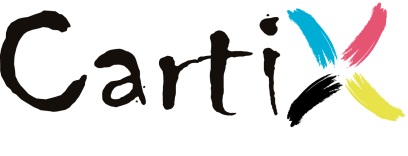 СЕРВИСНЫЙ ЦЕНТР КАРТИКССЕРВИСНЫЙ ЦЕНТР КАРТИКССЕРВИСНЫЙ ЦЕНТР КАРТИКССЕРВИСНЫЙ ЦЕНТР КАРТИКССЕРВИСНЫЙ ЦЕНТР КАРТИКСУСЛУГИ ВЫЕЗДНОЙ КОМПЬЮТЕРНОЙ ПОМОЩИ И СЕРВИСНОГО ЦЕНТРАУСЛУГИ ВЫЕЗДНОЙ КОМПЬЮТЕРНОЙ ПОМОЩИ И СЕРВИСНОГО ЦЕНТРАУСЛУГИ ВЫЕЗДНОЙ КОМПЬЮТЕРНОЙ ПОМОЩИ И СЕРВИСНОГО ЦЕНТРАУСЛУГИ ВЫЕЗДНОЙ КОМПЬЮТЕРНОЙ ПОМОЩИ И СЕРВИСНОГО ЦЕНТРАУСЛУГИ ВЫЕЗДНОЙ КОМПЬЮТЕРНОЙ ПОМОЩИ И СЕРВИСНОГО ЦЕНТРАУСЛУГИ ВЫЕЗДНОЙ КОМПЬЮТЕРНОЙ ПОМОЩИ И СЕРВИСНОГО ЦЕНТРАООО «АССОРТИ-ГРУПП» ОГРН: 1137746792545, ИНН: 7723882195 Юр. Адрес: г. Москва, ул. ул. Угрешская д.2, стр. 11ООО «АССОРТИ-ГРУПП» ОГРН: 1137746792545, ИНН: 7723882195 Юр. Адрес: г. Москва, ул. ул. Угрешская д.2, стр. 11ООО «АССОРТИ-ГРУПП» ОГРН: 1137746792545, ИНН: 7723882195 Юр. Адрес: г. Москва, ул. ул. Угрешская д.2, стр. 11ООО «АССОРТИ-ГРУПП» ОГРН: 1137746792545, ИНН: 7723882195 Юр. Адрес: г. Москва, ул. ул. Угрешская д.2, стр. 11ООО «АССОРТИ-ГРУПП» ОГРН: 1137746792545, ИНН: 7723882195 Юр. Адрес: г. Москва, ул. ул. Угрешская д.2, стр. 11ООО «АССОРТИ-ГРУПП» ОГРН: 1137746792545, ИНН: 7723882195 Юр. Адрес: г. Москва, ул. ул. Угрешская д.2, стр. 11ПО ВОПРОСАМ ЗАКАЗА И ГАРАНТИЙНОЙ ПОДДЕРЖКИ ЗВОНИТЕ (499) 647-80-16 (09:00-18:00 Будние дни)КодУслугаЦена, р.1.1Определение узла неисправности в аппаратной части компьютера.10001.2Вызов Сервис-инженера с 21.00 до 08.003001.3Вызов Сервис-инженера за пределы города (до  + 1 у.е. за 1 км)от 1001.4Перед началом работ сервис-мастер обязан выполнить первоначальную диагностику на выявление возможных неисправностей программного обеспечения! Аппаратная диагностика.500КодУслугаЦена, р.2.1Предустановка ОС Windows 3x/95/98/Millennium5102.2Предустановка ОС Windows 2000/XP (Home, Professional)3902.3Предустановка ОС Windows Vista/Windows 7/Windows 8/Windows 104702.4Предустановка OC Mac OS x1170КодУслугаЦена, р.3.1Настройка ОС Windows 3x/95/98/Millennium6503.2Настройка ОС Windows 2000/XP (Home, Professional)7403.3Настройка ОС Windows Vista/Windows 7/Windows 8/Windows 105303.4Настройка OC Mac OS x9703.5Обновление ОС Mac OS x1430КодУслугаЦена, р.4.1Microsoft Office 2010/2012Установка программ Microsoft Office включает следующие приложения:Word - мощный текстовый редактор: Excel - программа для работы с электронными таблицами PowerPoint - программа для создания и проведения презентации: Access - система управления базами данных: FrontPage - редактор HTML. Позволяет легко создавать Интернет страницы для дальнейшего просмотра с помощью Internet Explorer, Outlook - программа-органайзер (Personal Information Manager) с функциями почтового клиента.Пакет Microsoft Office также включает другие приложения для рабочих станций и серверов. Указана стоимость установки одной компоненты MS Office (Word, Excel и т.п.)5504.2Microsoft Office 2003/2007Установка программ Microsoft Office включает следующие приложения:Word - мощный текстовый редактор: Excel - программа для работы с электронными таблицами PowerPoint - программа для создания и проведения презентации: Access - система управления базами данных: FrontPage - редактор HTML. Позволяет легко создавать Интернет страницы для дальнейшего просмотра с помощью Internet Explorer, Outlook - программа-органайзер (Personal Information Manager) с функциями почтового клиента.Пакет Microsoft Office также включает другие приложения для рабочих станций и серверов. Указана стоимость установки одной компоненты MS Office (Word, Excel и т.п.)3504.3Open OfficeУстановка программ Open Office включает следующие приложения: Waiter - текстовый редактор. Calc - программа для работы с электронными таблицами: Impress - программа для создания и проведения презентации: Указана стоимость установки одной компоненты MS Open Office (Writer.Calc ит.п.)4804.4Архиваторы (программы сжатия файлов)Архиваторы – это программа  сжатия данных. Архиваторы позволяют уменьшать объем файлов (архивировать), а также разархивировать (восстанавливать исходный файл). Архивация необходима для увеличения скорости передачи файлов, а также для уменьшения объемов трафика. Большое количество файлов, размещенных в Интернете, архивированы, и работа с ними без архиваторов невозможна. Указана стоимость установки одного архиватора3004.5Установка и настройка драйвера устройстваУстановка и настройка программ необходимых дня правильной работы устройства с операционной системой.Указана стоимость установки и настройки одного драйвера3004.6АнтивирусыКпасс программ предназначенных для борьбы с компьютерными вирусами и последствиями их действий.3504.7Интернет – программыПрограммы для работы с Интернетом позволят вам более комфортно путешествовать по Сети, увеличить скорость загрузки страниц с помощью различных web-ускорителей, защититься от спама. Быстро и удобно загружать файлы, общаться, работать с электронной почтой, и многое другое Стоимость зависит от сложности установки и настройки конкретной программыУказана стоимость установки одной программот 3504.8Игровые программы 3DУстановка сложных, трехмерных игр. Мы настроим игру таким образом, чтобы вы получили максимальное соотношение качества изображения и возможностей вашего компьютера. Играть будет интереснейУказана стоимость установки одной программыот 4504.9Установка файловых менеджеровУстановка программ для удобной работы с файлами Файловые менеджеры позволяют намного быстрее и комфортнее работать с большими массивами файлов, быстрее находить необходимые файлы и многое другое. Указана стоимость установки одной программы2904.10Очистка диска и операционной системы от старых и ненужных файловСо временем на жестком диске накапливается «мусор» — ненужные данные, которые остаются от потерявших актуальность программ, временные файлы, следы пребывания в Интернете и т.п. Это может привести к снижению быстродействия компьютера и уменьшению объема доступного дискового пространства, поэтому рекомендуется производить чистку диска не реже одного раза каждые 6 месяцев.Указана стоимости очистки одного диска с одной операционной системой7504.11Электронные словариБывают ситуации, когда очень важно найти максимально точный вариант перевода причем быстро. Такой перевод вы сможете сделать с помощью электронных словарей.Указана стоимость установки одного электронного словаря6004.12УтилитыУтилиты - это узкоспециализированные программы для решения конкретных задач. Указана стоимость установки одной утилитыот 4004.13Переводчики6504.14Тесты и диагностикаПрограммы для тестирования и проведения диагностики, комплектующих компьютера. В зависимости от самой программы, они позволяют оценить те или иные качества оборудования, а также работоспособность оборудования в целом.Указана стоимость установки одной программы940КодУслугаЦена, р.4.15Защита и безопасностьПрограммы шифрования ограничения доступа, защиты от программ-шпионов и других видов несанкционированного доступа, как из локальных сетей, так и из Интернета Программы ограничении доступа детей к запрещенным Интернет-сайтам. Указана стоимость установки одной программыот 14504.16ОболочкиУстановка оболочек на программы, поддерживающие такую возможность. Вы можете изменить привычный внешний вид любимой программы, сделать ее практичней или сделать так, чтобыпрограмма вписывалась в оформление рабочего стола операционной системы!Указана стоимость установки одной оболочкиот 3004.17Мультимедиа проигрывателиУ стандартного, встроенного в Windows, проигрывателя не всегда достаточно возможностей. Комфортно просматривать фильмы и прослушивать музыку позволят вам программы мультимедиа. Установка необходимых кодеков позволит воспроизводить файлы разных форматов. Указана стоимость установки одной программы3904.18Установка специализированного программного обеспеченияВам необходимо установить нестандартное программное обеспечение? Мы поможем. Указана стоимость установки одной программы. Стоимость зависит от сложности установки и настройки конкретной программыот 5504.19Программы записи CD/DVDПрограммное обеспечение для записи CD и DVD дисков позволяет значительно упростить запись и создать именно такой формат диска, который вам необходим. Указана стоимость установки одной программы450/5704.20Установка прочего программного обеспеченияУстановка программного обеспечения, не вошедшего в список.Указана стоимость установки одной программы. Стоимость зависит от сложности установки и настройки конкретной программыот 3904.21Установка шрифтов (100 шт.)Установка дополнительных шрифтов для правильного отображения текстов, написанных в разных стилях. Указана стоимость установки комплекта шрифтов в количестве 100 шт.6004.22Оптимизация настроек программного обеспеченияДетальная настройка различных программ для увеличения производительности, функциональности, а также удобства работы. Стоимость услуги зависит от сложностиоптимизации настроек конкретной программыот 3004.23Настройка BIOSОт того, как настроен BIOS, зависит то, насколько быстро и стабильно работает ваш компьютер Правильно настроить значения настолько важно, что данная услуга была включена в стандартный пакет по настройке операционной системы. Из-за ошибки в настройке BIOS компьютер может выйти из строя.3504.24Перепрошивка BIOS27504.25Настройка реестраВ реестре операционная система хранит свои настройки, настройки установленных программ и идентификационные данные. В некоторых случаях, для решения проблем, а также автоматизации и тонкой настройки операционной системы, необходимо редактирование реестра вручную.750КодУслугаЦена, р.5.1Восстановление программного обеспеченияВосстановление работоспособности поврежденного программного обеспечения или поврежденных баз данных. Стоимость зависит от степени повреждения и сложности восстановления данных от 3905.2Восстановление информации с жесткого дискаВосстановление удаленной информации с жесткого диска или восстановление с поврежденного жесткого диска. Стоимость зависит от степени повреждения и сложности восстановления данных.от 25005.3Перенос, сохранение данных с HDD на HDDВключает в себя перенос информации с одного жесткого диска на другой.Указана стоимость переноса или сохранения 1Гб информации1505.4Поиск и устранение вирусовВ стоимость входит поиск и устранение вирусов без установки ПО.1500КодУслугаЦена, р.5.5Проверка и очистка компьютера от программ-шпионовУслуга включает в себя поиск и удаление вредоносных программ, в том числе программ шпионов, клавиатурных перехватчиков, программ двойного назначения. Указана стоимость проверки одного компьютера или ноутбука9505.6Антивирусная профилактикаВключает в себя пп. 5.04.и 5.0512505.7Запись информации на компакт дискУказана стоимость записи одного компакт диска, без стоимости самого диска4205.8Разбивка диска за один разделРазбивка жесткого диска на разделы – создание на одном физическом диске несколько логических дисков.Пример: диск С, диск В и т.д. Указана стоимость работ с одним разделом1505.9Форматирование диска за один разделФорматирование диска - процесс разметки диска на сектора и дорожки для записи данных. Форматирование создает структуру диска, обеспечивающую запись/чтение файлов и программ операционной системой1505.10Изменение файловой системыОсновные функции любой файловой системы нацелены на решение следующих задач: именование файлов; программный интерфейс работы с файлами для приложений; устойчивость к сбоям питания, ошибкам аппаратных и программных средств; защита файлов одного пользователя от несанкционированного доступа другого. Есть и другие, менее значимые функции файловых систем ,в зависимости от ваших потребностей, та или иная файловая система может подходить вам в большей или меньшей степени Некоторые файловые системы являются устаревшими, и их использование может приводить к повреждению информации на жестком диске и. в частности, к неработоспособности операционной системы. Указана стоимость изменения файловой системы одного раздела5005.11Исправление логических ошибок на жестком дискеУслуга включает исправление ошибок файловых систем, возникших в результате сбоя, некорректной работы программы, отключения питания и т п. Указана стоимость исправления логических ошибок за 1 логическую ошибку18005.12Открытие ящика электронной почты (e-mail)Открытие ящика электронной почты в Интернет.Указана стоимость открытия одного ящика электронной почты4505.13Обновление антивирусных баз или баз данных программ-антишпионовОбновление антивирусных баз с диска сервис-инженера или через Интернет Указана стоимость обновления одного антивируса или обновления одной программы для борьбы с программами-шпионами12005.14Поиск и копирование информации в Интернете6005.15Настройка интернет через ADSL (СТРИМ)9005.16Настройка интернет через мобильный телефон (GPRS- соединение)Настройка пакетной передачи данных по радиоканалу (GPRS)9005.17Активация Интернет-карты (пополнение баланса Интернет)Пополнение вашего баланса у провайдера ИнтернетУказана стоимость услуги без учета добавленной на баланс суммы9205.18Регистрация личного кабинета у Интернет провайдераДля работы с некоторыми провайдерами требуется регистрация личного кабинета пользователя.Указана стоимость регистрации одного личного кабинета6005.19Настройка почтового клиентаПочтовые клиенты позволяют получать почту на ваш компьютер, производить фильтрацию и автоматическую обработку сообщений, использовать шаблоны для создания писем, создавать списки рассыпки, производить резервное копирование писем, шифровать переписку, использовать адресную книгу и многое другоеУказана стоимость настройки одного почтового клиента4305.20Активация продуктаДля того чтобы некоторые продукты работали в полнофункциональном режиме, нужна активация продуктов через интернет, телефон или другие средства связи.Указана стоимость активации одного продукта600КодУслугаЦена, р.6.1Тестирование  Wi-Fi соединения3306.2Тестирование Wi-Fi соединения - проверка соединения с точкой доступа Wi-Fi параметров соединенияКачество Wi-Fi сети определяет скорости работы, и передачи данных через беспроводную связь Услуга включает проверку соединения с точкой доступа, скорости Wi-Fi соединения прохожденияи задержки передачи данных6006.3Монтаж точки доступа Wi-FiДля объединения рабочих станций в одну Wi-Fi сеть необходима точка доступа.Указана стоимость физического размещения одной точки доступа5006.4Создание подключения к Интернету по беспроводному соединениюПодключение к Интернету требует специальных настроек доступа к сети провайдера. Услуга включает создание и настройку подключения к глобальной сети Интернет через беспроводную сеть Wi-Fi9006.5Настройка безопасности Wi-FiЧтобы обеспечить безопасности сети, построенной по Wi-Fi технологии, необходимо произвести настройку точки доступа для работы с протоколами шифрования, фильтрацией по МАС-адресам парольной защитой и т.п.Указана стоимость настройки безопасности одной точки доступа14006.6Настройка маршрутизации Wi-Fi сетиДля связи компьютеров и правильной совместной работы их в сети необходимо настроить параметры маршрута следования данных — маршрутизацию. Услуга включает в себя настройку маршрутизации на точке доступа Wi-Fi. Указана стоимость настройки маршрутизации одной точки доступа13006.7Подключение сетевой Wi-Fi карты к точке доступаДля работы с точкой доступа Wi-Fi карта должна быть правильно настроена.Указана стоимость настройки одной WI-Fi сетевой карты6006.8Проектирование беспроводной сетиСоздание проекта Wi-Fi сети Подбор необходимого оборудования, определение политики безопасности с учетом особенностей данной сети Указана стоимость проектирования для одного рабочего места5006.9Настройка роутераРоутер позволяет объединять сети и подсети, подключать Интернет, ограничивать доступ к ИнтернетуУказана стоимость настройки одного роутера6006.10Подключение и настройка сетевого принтераУслуга включает подключение и настройку работы принтера для общего доступа в локальной сетиУказана стоимость настройки одного сетевого принтера23006.11Организация шлюза встроенными в Windows средствамиОрганизация доступа в Интернет компьютеров локальной сети с использованием встроенных в Windows средствУказана стоимость организации одного шлюза30006.12Настройка локальной сети - рабочее местоУслуга включает настройку сетевых протоколов настройку адресов и портов proxy-сервераУказана стоимость настройки для одного рабочего места6906.13Проектирование ЛВСот 12506.14Укладка электрического кабеля в короба(1м)306.15Укладка кабеля в лотки (1м)306.16Укладка кабеля в короба (1м)256.17Укладка кабеля в межэтажный канал (1м)456.18Монтаж розетки в короб (RJ-11, RJ-45, BNC)216.19Монтаж розетки в коробку для полых и капитальных стен (RJ-11, RJ-45, BNC)306.20Подключение телефонной розетки406.21Монтаж розетки RJ-4545КодУслугаЦена, р.6.22Крепление толстых коробов на бетонные и кирпичные стены (1м)1006.23Крепление толстых коробов на стену из легких материалов (1м)906.24Крепление тонких коробов (< ) на бетонные и кирпичные стены (1м)806.25Крепление тонких коробов (< ) на стену из легких материалов (1м)706.26Настройка интернет подключения на Mac OS xот 1250КодУслугаЦена, р.7.1Проверка поверхности жесткого дискаПроверка поверхности жесткого диска на наличие сбойных участков позволяет выявить неполадки на ранней стадии и предотвратить потерю информации в дальнейшем. Указана стоимость проверки поверхности одного жесткого диска5007.2Дефрагментация жесткого дискаДефрагментации — это процесс обновления и оптимизации логической структуры раздела диска. Применяется, в основном в отношении файловых систем FAT и NTFS. После дефрагментации ускоряется чтение и запись файлов и. как следствие, работа программ. Другое определение дефрагментации перераспределение файлов на диске таким образом, чтобы они располагались в непрерывных областяхУказана стоимость дефрагментации одного логического диска5007.3Обновление безопасности Internet Explorer (security patch)Установка обновлений Internet Explorer позволяет снизить риск вирусной атаки на компьютерУказана стоимость установки одного обновления5507.4Организация резервного копирования данныхСтоимость зависит от вида данных, сложности организации данных на носителе, а также типа самого носителяот 19707.5Установка пакетов обновлений операционной системы WindowsУстановка пакетов обновлений операционных систем Windows и оборудования, работающего под управлением windows. Обновления позволяют устранить известные проблемы и обеспечить защиту от известных проблем безопасности. Указана стоимость установки одного пакетаобновлений6507.6Устранение ошибок в системном реестре WindowsПри накоплении мусора в системном реестре — ненужных данных, оставшихся от удаленных программ, остатков различной системной информации, компьютер начинает работать медленно и нестабильно, чаще появляются ошибки. Рекомендуется производить чистку реестра не реже одного раза каждые б месяцевУказана стоимость устранения ошибок в системном реестре одной операционной системы 1250КодУслугаЦена, р.8.1Установка материнской платыФизический монтаж устройства в системный блок. Указана стоимость установки одного устройства11908.2Установка CD-ROM, FDDФизический монтаж устройства в системный блок Указана стоимость установки одного устройства4408.3Установка блока питанияФизический монтаж устройства в системный блок Указана стоимость установки одного устройства420КодУслугаЦена, р.8.4Замена корпусаУслуга включает в себя демонтаж комплектующих из одного корпуса и установку в другойУказана стоимость замены корпуса для одного персонального компьютера9008.5Установка картриджаУстановка картриджа в матричные, лазерные и струйные принтеры Указана стоимость установки одного картриджа3308.6Установка HDDФизический монтаж устройства в системный блок. Указана стоимость установки одного устройства4708.7Установка внутреннего модема Физический монтаж устройства в системный блок Указана стоимость установки одного устройства5708.8Подключение внешнего модемаФизический монтаж устройства в системный блок Указана стоимость установки одного устройства4808.9Установка видео / звуковой / сетевой платы/ТВ-тюнераФизический монтаж устройства в системный блок Указана стоимость установки одного устройства6908.10Установка оперативной памятиФизический монтаж устройства в системный блок Указана стоимость установки одного устройства6508.11Установка процессораФизический монтаж устройства в системный блок Указана стоимость установки одного устройства7508.12Установка вентилятораФизический монтаж устройства в системный блок Указана стоимость установки одного устройства5408.13Подключение сканера или принтераПодключение внешнего устройства Указана стоимость подключения одного устройства7208.14Подключение видеокамерыПодключение внешнего устройства Указана стоимость подключения одного устройства7208.15Подключение обычной или оптической мышиПодключение внешнего устройства Указана стоимость подключения одного устройства3508.16Подключение обычной или беспроводной клавиатурыПодключение внешнего устройства Указана стоимость подключения одного устройства3508.17Установка джойстика и других игровых устройствПодключение внешнего устройства Указана стоимость подключения одного4508.18Профилактика. Чистка мышиЧистка манипулятора от загрязнений. Указана стоимость профилактики одного устройства2508.19Профилактика клавиатурыЧистка клавиатуры Указана стоимость профилактики одного устройства2508.20Ремонт CD-ROM (на месте)Устранение аппаратных дефектов устройства на выезде. Указана стоимость ремонта одного устройства4208.21Ремонт сканера (на месте)Устранение аппаратных дефектов устройства на выезде Указана стоимость ремонта одного устройства4208.22Ремонт принтера (на месте)Устранение аппаратных дефектов устройства на выезде Указана стоимость ремонта одного устройства4208.23Чистка системного блока от пылиНаличие пыли значительно увеличивает риск выхода из строя компьютерных комплектующих и считается одной из основных причин поломок. Рекомендуется производить чистку системного блокане реже одного раза в течение полугода Указана стоимость чистки одного системного8908.24Создание рабочего местаУслуга включает в себя распаковку компьютера, подключение кабелей внешних устройствУказана стоимость для одного рабочего места с одним системным блоком или одним ноутбуком7508.25Подключение звуковых колонок 5.1 и вышеПодключение акустических систем к компьютеру Указана стоимость подключения одного комплектаколонок12008.26Подключение ПК к телефонной розеткеУказана стоимость физического подключения одного персонального компьютера или ноутбука400КодУслугаЦена, р.8.27Прокладка кабеля (1м)Стоимость услуги зависит от сложности монтажа и топологии помещенияот 508.28Подключение монитораПодключение внешнего устройства Указана стоимость подключения одного устройства4208.29Подключение микрофонаПодключение внешнего устройства Указана стоимость подключения одного устройства4208.30Замена термопасты2008.31Тестирование монитораВыявление неисправности устройства5408.32Тестирование принтера (сканера)Выявление неисправности устройства4408.33Тестирование модемаВыявление неисправности устройства4208.34Тестирование материнской платыВыявление неисправности устройства6608.35Тестирование CD-ROMВыявление неисправности устройства3308.36Тестирование сетевой картыВыявление неисправности устройства3308.37Тестирование ZIP/FDDВыявление неисправности устройства3308.38Тестирование видео, звуковой картыВыявление неисправности устройства4808.39Тестирование HDDВыявление неисправности устройства7308.40Тестирование блока питанияВыявление неисправности устройства4708.41Тестирование процессораВыявление неисправности устройства4708.42Тестирование оперативной памятиВыявление неисправности устройства760КодУслугаЦена, р.Цена, р.9.1Настройка модемаМодем служит для подключения компьютера к сетям передачи данных, используя телефонную пинию. В услугу входит настройка режимов работы, строки инициализации. Указана стоимость настройки одного устройства6709.2Настройка модема GPRSМодем GPRS служит для подключения к сети Интернет через мобильную связь, используя провайдера сотовой сети. Услуга включает в себя настройку параметров выхода в сеть, строки инициализации и режимов работы. Указана стоимость настройки одного модема6709.3Настройка BluetoothBluetooth обеспечивает беспроводную связь устройств. Услуга включает в себя настройкупараметров. Bluetooth-соединения. Указана стоимость настройки одного устройства460КодУслугаЦена, р.Цена, р.9.4Синхронизация сотового телефона с ПКСинхронизация служит для поддержания идентичности информации на телефоне и компьютере. Используется для управления контактами, файлами и дополнительными возможностями телефона. Указана стоимость синхронизации между одним компьютером и одним телефоном7509.5Настройка видеокартыНастройка видеокарты позволяет создать оптимальные условия вывода изображения на монитор, ускорить работу в игровых приложениях. Указана стоимость настройки одногоустройства4509.6Настройка TV-тюнераНастройка TV тюнера позволит просматривать на компьютере телепередачи, записывать входящий видеосигнал, обеспечит правильный формат вывода изображения4209.7Настройка монитораУслуга включает в себя выбор оптимальных параметров работы монитора, настройку изображения.3809.8Настройка микрофонаПодключение микрофона, настройка параметров устройств аудио входа, проверка работы микрофона.Указана стоимость настройки одного устройства2009.9Настройка сетевой картыУслуга включает в себя настройку параметров работы сетевой карты, установку скорости, выбор протоколов и настройку параметров подключения. Указана стоимость настройки одного устройства6009.10Настройка звуковой картыУслуга включает в себя настройку параметров звуковой карты для вывода звукового сигнала на различные устройства воспроизведения. Указана стоимость настройки одного устройства6009.11Настройка сканера или принтераУслуга включает настройку работы устройства, оптимальных разрешений сканирования и печатиУказана стоимость настройки одного устройства7209.12Настройка HDD (в т.ч. контроллера HDD)Настройка режимов работы контроллера HDD Указана стоимость настройки одногоустройства7209.13Вывод видеосигнала на телевизорДля просмотра видео файлов и графики удобно выводить изображение на экран телевизора Услуга включает в себя настройку параметров подключения компьютера к телевизору и вывод видеосигнала на телевизор.Указана стоимость подключения одного компьютера к одному телевизионному приемнику8609.14Работа с RAID массивамиОсновная цель обеспечение надежности хранения данных в дисковой памяти и повышение	РУбпроизводительности ПК. Основные признаки технологии:а) предполагает использование наборов дисков доступных пользователям как один логический диск:б) данные распределяются по набору дисков определенным способом, соответствующим одному из уровней RAID:в) на случай неисправностей ("отказов") дисков массив содержит дополнительную (''избыточную") емкость, обеспечивающую возможность восстановления данныхот 2150КодУслугаЦена, р.Цена, р.10.1Подключение КПК к компьютеруФизическое подключение КПК к компьютеру с помощью DA ТА кабеля.Указана стоимость подключения одного КПК к одному персональному компьютеру или ноутбуку72010.2Подключение КПК к компьютеру через беспроводные интерфейсыОбъединение устройств в Bluetooth и Wi-Fi сетиУказана стоимость подключения одного КПК к одному компьютеру, ноутбуку или Wi-Fi сети86010.3Настройка ПО для работы с КПКВ большинстве случаев для работы с КПК через компьютер требуется установка и настройка специализированного программного обеспечения, настройка параметров подключенияУказана стоимость настройки одной программы720КодУслугаЦена, р.11.1Индивидуальные консультацииКонсультации по вопросам работы с компьютером, оптимизации, настройке и т.п.Указана стоимость 1 (одного) часа работы120011.2Доставка комплектующих к заказчикуУслуга по доставке комплектующих к заказчику Доставка производится в пределах города50011.3Доставка крупногабаритных комплектующих на автомобилеУслуга по доставке комплектующих к заказчику Доставка производится в пределах города150011.4Работа сервис-инженера, не указанная в прейскурантеПовременная оплата услуг сервис-инженера, не вошедших в прейскурант. Указана стоимость 1 (одного) часа работы1500КодУслугаЦена, р.12.01Доставка ноутбука.бесплатно12.02Проведение первоначальной диагностики (при проведении дальнейших работ)бесплатно12.03Проведение первоначальной диагностики (при отказе от дальнейших работ)от 70012.04Ремонт и замена матрицы ноутбукаот 69012.05Ремонт приводов CD, DVDот 250012.06Восстановление данных с жесткого диска ноутбука и сохранение информации (цена за 1 Гб.)39012.07Ремонт материнских платот 70012.08Замена корпуса125012.09Замена клавиатуры59012.10Перепрошивка и снятие пароля с BIOS200012.11Ремонт блока питанияот 70012.12Чистка и профилактика ноутбука790-250012.13Промывка материнской платы и модулей250012.14Модернизация ноутбука. Установка новой оперативной памяти, винчестерадоговорная12.15Замена лампы подсветки, ремонт инверторадоговорная12.16Ремонт видеокарт ноутбукаот 700012.17Установка модулей памяти на ноутбуки32012.18Снятие забытых паролейот 1500Установка Windows «Минимум»Настройка Bios,Форматирование жесткого диска, Установка Windows,Установка драйверов, Настройка доступа к интернету, Установка аудио-видео кодеков1900Установка Windows «Стандарт»Настройка Bios,Форматирование жесткого диска, Установка Windows,Установка драйверов, Настройка доступа к интернету,                 2700Установка аудио-видео кодеков, браузеров,Skype. Установка блокировщика реклам, Установка антивируса, Установка Офиса                        Установка Windows «Стандарт»Настройка Bios,Форматирование жесткого диска, Установка Windows,Установка драйверов, Настройка доступа к интернету,                 2700Установка аудио-видео кодеков, браузеров,Skype. Установка блокировщика реклам, Установка антивируса, Установка Офиса                        Установка Windows «Максимум» Настройка Bios,Форматирование жесткого диска, Установка Windows,Установка драйверов, Настройка доступа к интернету,                 3500Установка аудио-видео кодеков, браузеров,Skype. Установка блокировщика реклам, Установка антивируса, Установка Офиса, Установка программ для архивации данных, Установка программ для записи данных на CD/DVD, Настройка интерфейса системы в соответствии с требованиями пользователя                        Установка Windows «Максимум» Настройка Bios,Форматирование жесткого диска, Установка Windows,Установка драйверов, Настройка доступа к интернету,                 3500Установка аудио-видео кодеков, браузеров,Skype. Установка блокировщика реклам, Установка антивируса, Установка Офиса, Установка программ для архивации данных, Установка программ для записи данных на CD/DVD, Настройка интерфейса системы в соответствии с требованиями пользователя                        Стоимость работ указана: без учета стоимости оборудования, комплектующихСтоимость работ указана: без учета стоимости оборудования, комплектующихНаценка на работы по устранению неисправностей в ночное время (с 21.00 до 08.00)+50%В случае неисправности дистрибутива заказчика, выплачивается неустойка!236Обслуживание компьютеров класса ниже Pentium 4 и Брендовых изделий (Mac, Kraft)+25%Работы, произведенные по ремонту и обслуживанию П.О. ноутбуков, выполняются с наценкой+30%Работа с программным обеспечением на иностранном языке оплачивается с наценкой+30%При заказе комплектующих заказчик оплачивает не менее 10% от их суммарной стоимостиПри заказе комплектующих заказчик оплачивает не менее 10% от их суммарной стоимостиОплата ложного вызова500Простой мастера по вине заказчика (за 1 час)1500Доставка крупногабаритных комплектующих на автомобиле1500